/5720.002/002.052/521219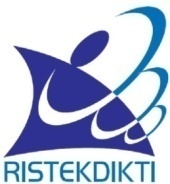 KEMENTERIAN RISET, TEKNOLOGI, DAN PENDIDIKAN TINGGI DIREKTORAT JENDERAL PENGUATAN RISET DAN PENGEMBANGANKEMENTERIAN RISET, TEKNOLOGI, DAN PENDIDIKAN TINGGI DIREKTORAT JENDERAL PENGUATAN RISET DAN PENGEMBANGANKEMENTERIAN RISET, TEKNOLOGI, DAN PENDIDIKAN TINGGI DIREKTORAT JENDERAL PENGUATAN RISET DAN PENGEMBANGANKEMENTERIAN RISET, TEKNOLOGI, DAN PENDIDIKAN TINGGI DIREKTORAT JENDERAL PENGUATAN RISET DAN PENGEMBANGANKEMENTERIAN RISET, TEKNOLOGI, DAN PENDIDIKAN TINGGI DIREKTORAT JENDERAL PENGUATAN RISET DAN PENGEMBANGANKEMENTERIAN RISET, TEKNOLOGI, DAN PENDIDIKAN TINGGI DIREKTORAT JENDERAL PENGUATAN RISET DAN PENGEMBANGANK U I T A N S IK U I T A N S IK U I T A N S IK U I T A N S IK U I T A N S IK U I T A N S IK U I T A N S ISudah terima dariSudah terima dari:     PEJABAT PEMBUAT KOMITMEN DIREKTORAT PENGELOLAAN KEKAYAAN INTELEKTUAL, DIREKTORAT JENDERAL PENGUATAN  RISET DAN PENGEMBANGANSA PENGGUNA ANGGARAN DIREKTORAT PENELITIAN DAN PENGABDIAN KEPADA MASYARAKATs:     PEJABAT PEMBUAT KOMITMEN DIREKTORAT PENGELOLAAN KEKAYAAN INTELEKTUAL, DIREKTORAT JENDERAL PENGUATAN  RISET DAN PENGEMBANGANSA PENGGUNA ANGGARAN DIREKTORAT PENELITIAN DAN PENGABDIAN KEPADA MASYARAKATs:     PEJABAT PEMBUAT KOMITMEN DIREKTORAT PENGELOLAAN KEKAYAAN INTELEKTUAL, DIREKTORAT JENDERAL PENGUATAN  RISET DAN PENGEMBANGANSA PENGGUNA ANGGARAN DIREKTORAT PENELITIAN DAN PENGABDIAN KEPADA MASYARAKATs:     PEJABAT PEMBUAT KOMITMEN DIREKTORAT PENGELOLAAN KEKAYAAN INTELEKTUAL, DIREKTORAT JENDERAL PENGUATAN  RISET DAN PENGEMBANGANSA PENGGUNA ANGGARAN DIREKTORAT PENELITIAN DAN PENGABDIAN KEPADA MASYARAKATs:     PEJABAT PEMBUAT KOMITMEN DIREKTORAT PENGELOLAAN KEKAYAAN INTELEKTUAL, DIREKTORAT JENDERAL PENGUATAN  RISET DAN PENGEMBANGANSA PENGGUNA ANGGARAN DIREKTORAT PENELITIAN DAN PENGABDIAN KEPADA MASYARAKATsUang sebesar(dengan huruf)Uang sebesar(dengan huruf):                               =====dua puluh lima juta rupiah=====                              =====dua puluh lima juta rupiah=====                              =====dua puluh lima juta rupiah=====                              =====dua puluh lima juta rupiah=====Untuk pembayaranUntuk pembayaran:Insentif Jurnal yang memenuhi Standar Mutu dan Tata Kelola Nasional Tahun 2016, sesuai Surat Keputusan Direktur Jenderal Penguatan Riset dan Pengembangan Nomor 59./E5/KPT/2016, tanggal 4 November 2016, sebagai pelaksanaan program Subdit Fasilitasi Jurnal Ilmiah, Direktorat Pengelolaan Kekayaan Intelektual. Insentif Jurnal yang memenuhi Standar Mutu dan Tata Kelola Nasional Tahun 2016, sesuai Surat Keputusan Direktur Jenderal Penguatan Riset dan Pengembangan Nomor 59./E5/KPT/2016, tanggal 4 November 2016, sebagai pelaksanaan program Subdit Fasilitasi Jurnal Ilmiah, Direktorat Pengelolaan Kekayaan Intelektual. Insentif Jurnal yang memenuhi Standar Mutu dan Tata Kelola Nasional Tahun 2016, sesuai Surat Keputusan Direktur Jenderal Penguatan Riset dan Pengembangan Nomor 59./E5/KPT/2016, tanggal 4 November 2016, sebagai pelaksanaan program Subdit Fasilitasi Jurnal Ilmiah, Direktorat Pengelolaan Kekayaan Intelektual. Insentif Jurnal yang memenuhi Standar Mutu dan Tata Kelola Nasional Tahun 2016, sesuai Surat Keputusan Direktur Jenderal Penguatan Riset dan Pengembangan Nomor 59./E5/KPT/2016, tanggal 4 November 2016, sebagai pelaksanaan program Subdit Fasilitasi Jurnal Ilmiah, Direktorat Pengelolaan Kekayaan Intelektual. Rp.25,000,000Rp.25,000,000:Insentif Jurnal yang memenuhi Standar Mutu dan Tata Kelola Nasional Tahun 2016, sesuai Surat Keputusan Direktur Jenderal Penguatan Riset dan Pengembangan Nomor 59./E5/KPT/2016, tanggal 4 November 2016, sebagai pelaksanaan program Subdit Fasilitasi Jurnal Ilmiah, Direktorat Pengelolaan Kekayaan Intelektual. Insentif Jurnal yang memenuhi Standar Mutu dan Tata Kelola Nasional Tahun 2016, sesuai Surat Keputusan Direktur Jenderal Penguatan Riset dan Pengembangan Nomor 59./E5/KPT/2016, tanggal 4 November 2016, sebagai pelaksanaan program Subdit Fasilitasi Jurnal Ilmiah, Direktorat Pengelolaan Kekayaan Intelektual. Insentif Jurnal yang memenuhi Standar Mutu dan Tata Kelola Nasional Tahun 2016, sesuai Surat Keputusan Direktur Jenderal Penguatan Riset dan Pengembangan Nomor 59./E5/KPT/2016, tanggal 4 November 2016, sebagai pelaksanaan program Subdit Fasilitasi Jurnal Ilmiah, Direktorat Pengelolaan Kekayaan Intelektual. Insentif Jurnal yang memenuhi Standar Mutu dan Tata Kelola Nasional Tahun 2016, sesuai Surat Keputusan Direktur Jenderal Penguatan Riset dan Pengembangan Nomor 59./E5/KPT/2016, tanggal 4 November 2016, sebagai pelaksanaan program Subdit Fasilitasi Jurnal Ilmiah, Direktorat Pengelolaan Kekayaan Intelektual. SETUJU DIBAYARA.n. Kuasa Pengguna AnggaranPejabat Pembuat Komitmen,SETUJU DIBAYARA.n. Kuasa Pengguna AnggaranPejabat Pembuat Komitmen,SETUJU DIBAYARA.n. Kuasa Pengguna AnggaranPejabat Pembuat Komitmen,SETUJU DIBAYARA.n. Kuasa Pengguna AnggaranPejabat Pembuat Komitmen,Lunas dibayar pada Tgl : Bendahara Pengeluaran PembantuKotaKotaSETUJU DIBAYARA.n. Kuasa Pengguna AnggaranPejabat Pembuat Komitmen,SETUJU DIBAYARA.n. Kuasa Pengguna AnggaranPejabat Pembuat Komitmen,SETUJU DIBAYARA.n. Kuasa Pengguna AnggaranPejabat Pembuat Komitmen,SETUJU DIBAYARA.n. Kuasa Pengguna AnggaranPejabat Pembuat Komitmen,Lunas dibayar pada Tgl : Bendahara Pengeluaran PembantuYang MenerimaYang MenerimaTtd+materai Rp6000+StempelTtd+materai Rp6000+StempelTtd+materai Rp6000+StempelTtd+materai Rp6000+StempelTtd+materai Rp6000+StempelTtd+materai Rp6000+StempelTtd+materai Rp6000+StempelSadjuga Sadjuga Sadjuga Sadjuga SumarniNIP. 195901171986111001NIP. 195901171986111001NIP. 195901171986111001NIP. 195901171986111001NIP. 197005031993032002(Nama Lengkap)(Nama Lengkap)